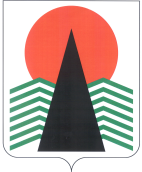 Муниципальное образованиеСельское поселение СентябрьскийНефтеюганский районХанты-Мансийский автономный округ – ЮграАДМИНИСТРАЦИЯ СЕЛЬСКОГО ПОСЕЛЕНИЯ СЕНТЯБРЬСКИЙПОСТАНОВЛЕНИЕп. СентябрьскийО назначении публичных слушаний по вопросу предоставления разрешения на отклонение от предельных параметров разрешенного строительства, реконструкции объектов капитального строительстваВ соответствии с Градостроительным кодексом Российской Федерации, Федеральным законом от 06.10.2003 № 131-ФЗ «Об общих принципах организации местного самоуправления в Российской Федерации», Уставом сельского поселения Сентябрьский, решением Совета депутатов сельского поселения Сентябрьский от 21.03.2019 № 37 «Об утверждении Положения о проведении публичных слушаний или общественных обсуждений по вопросам градостроительной деятельности на территории сельского поселения Сентябрьский», постановлением Администрации сельского поселения Сентябрьский от 12.01.2018 №6-па «Об утверждении Административного регламента предоставления муниципальной услуги «Предоставление разрешения на отклонение от предельных параметров разрешённого строительства, реконструкции объектов капитального строительства» в целях соблюдения прав человека на благоприятные условия жизнедеятельности, прав и законных интересов правообладателей земельных участков и объектов капитального строительства, расположенных на территории сельского поселения Сентябрьский, на основании заявления ИП Кубышкиной Н.В.,  п о с т а н о в л я ю:	1. Назначить публичные слушания по проекту постановления о предоставлении разрешения на отклонение от предельных параметров разрешенного строительства, реконструкции объектов капитального строительства, расположенного на территории сельского поселения Сентябрьский, согласно приложению к настоящему постановлению (далее Проект), проводимые по инициативе главы сельского поселения Сентябрьский в отношении земельного участка с кадастровым номером 86:08:0020401:1806, площадью 340 кв.м., расположенного по адресу: Ханты-Мансийский автономный округ-Югра, Нефтеюганский район, пос. Сентябрьский,  зона делового, общественного и коммерческого назначения (О-1):- в части уменьшения минимального отступа объекта капитального строительства (магазин «Дина-3») от границ земельного участка, а именно, от  южной границы участка в точках 3-5 до 0,29 метра, от западной границы в точках 5-6 до 0,00 метра,  на линии в точках 1-9 до 0,50 метра. - в части увеличения процента плотности застройки более 60 %.            2. Срок проведения публичных слушаний с 22.03.2021 по 10.04.2021.3. Назначить публичные слушания в форме собрания граждан на 08.04.2021 года в 18.00 часов по местному времени, место проведения – п. Сентябрьский, здание администрации с.п.Сентябрьский, д.10,  публичные слушания состоятся в режиме ВКС посредством Zoom.4. Определить уполномоченным органом градостроительную комиссию на  проведение публичных слушаний по вопросам предоставления разрешения на отклонение от предельных параметров разрешенного строительства, реконструкции объектов капитального строительства – градостроительную комиссию муниципального образования сельское поселение Сентябрьский.5. Установить, что предложения и замечания по вопросам предоставления разрешения на отклонение от предельных параметров разрешенного строительства, реконструкции объектов капитального строительства могут быть направлены в адрес градостроительной комиссии в течение 30 дней со дня опубликования (обнародования) настоящего постановления.	6.Настоящее постановление подлежит опубликованию в бюллетене «Сентябрьский вестник» и размещению на официальном сайте органов местного самоуправления сельского поселения Сентябрьский.	7.Контроль за выполнением постановления оставляю за собой.Глава поселения                                                                                              А.В.СветлаковПриложение кпостановлению администрациисельского поселения Сентябрьскийот 22.03.2021 №14 -паМуниципальное образованиеСельское поселение СентябрьскийНефтеюганский районХанты-Мансийский автономный округ – ЮграАДМИНИСТРАЦИЯ СЕЛЬСКОГО ПОСЕЛЕНИЯ СЕНТЯБРЬСКИЙПРОЕКТ ПОСТАНОВЛЕНИЯп. СентябрьскийО предоставлении разрешения на отклонение от предельных параметров разрешенного строительства, реконструкции объекта капитального строительстваВ соответствии со статьёй 40 Градостроительного кодекса Российской Федерации, Федеральным законом от 06.10.2003 № 131-ФЗ «Об общих принципах организации местного самоуправления в Российской Федерации», Уставом сельского поселения Сентябрьский, руководствуясь решением Совета депутатов сельского поселения Сентябрьский от 21.03.2019 № 37 «Об утверждении Положения о проведении публичных слушаний или общественных обсуждений по вопросам градостроительной деятельности на территории сельского поселения Сентябрьский», учитывая рекомендации градостроительной комиссии сельского поселения Сентябрьский, протокол публичных слушаний по вопросу предоставления разрешения на отклонение от предельных параметров разрешённого строительства, реконструкции объектов капитального строительства от  00.04.2021 и заключение о результатах публичных слушаний от 00.04.2021, в связи с обращением ИП Кубышкиной Нины Викторовны:1.Предоставить ИП Кубышкиной Н.В. разрешение на отклонение от предельных параметров разрешённого строительства, реконструкции объектов капитального строительства в отношении земельного участка с кадастровым номером 86:08:0020401:1806, площадью 340 кв.м., расположенного по адресу: Ханты-Мансийский автономный округ-Югра, Нефтеюганский район, пос. Сентябрьский,  зона делового, общественного и коммерческого назначения (О-1):  - в части уменьшения минимального отступа объекта капитального строительства (магазин «Дина-3») от границ земельного участка, а именно, от  южной границы участка в точках 3-5 до 0,29 метра, от западной границы в точках 5-6 до 0,00 метра,  на линии в точках 1-9 до 0,50 метра. - в части увеличения процента плотности застройки более 60% .2.Настоящее постановление подлежит опубликованию в бюллетене «Сентябрьский вестник» и размещению на официальном сайте органов местного самоуправления сельского поселения Сентябрьский.3.Контроль за выполнением постановления оставляю за собой.Глава поселения                                                                                            А.В.Светлаков22.03.2021№14- па№